VCE VET Building and Construction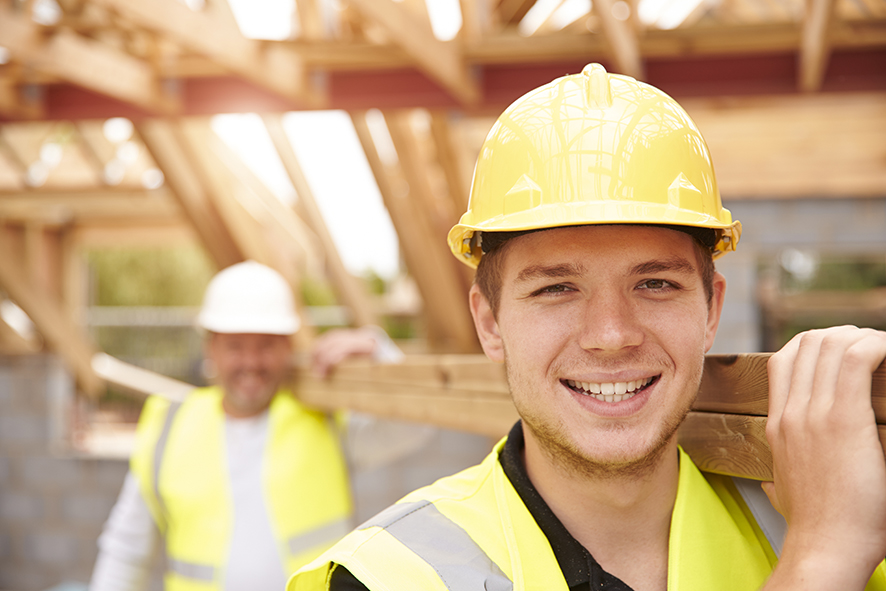 CPC20220 Certificate II in Construction PathwaysStudent name:	Authorised and published by the Victorian Curriculum and Assessment Authority
Level 7, 200 Victoria Pde
East Melbourne VIC 3002© Victorian Curriculum and Assessment Authority 2024No part of this publication may be reproduced except as specified under the Copyright Act 1968 or by permission from the VCAA. Excepting third-party elements, schools may use this resource in accordance with the VCAA educational allowance. For more information go to https://www.vcaa.vic.edu.au/Footer/Pages/Copyright.aspx. The VCAA provides the only official, up-to-date versions of VCAA publications. Details of updates can be found on the VCAA website at www.vcaa.vic.edu.au.This publication may contain copyright material belonging to a third party. Every effort has been made to contact all copyright owners. If you believe that material in this publication is an infringement of your copyright, please email the Copyright Officer vcaa.copyright@edumail.vic.gov.auCopyright in materials appearing at any sites linked to this document rests with the copyright owner/s of those materials, subject to the Copyright Act. The VCAA recommends you refer to copyright statements at linked sites before using such materials.The VCAA logo is a registered trademark of the Victorian Curriculum and Assessment Authority.Structured Workplace Learning RecognitionVCE Structured Workplace Learning Recognition for VET provides students with the opportunity to gain credit towards their VCE (including the VCE VM) or VPC by undertaking a Structured Workplace Learning (SWL) placement that is aligned to their VE1 VCE VET program or VE2 School-based Apprenticeship or Traineeship (SBAT). To receive credit, students are required to demonstrate satisfactory achievement of the outcomes for the relevant unit of the VCE Structured Workplace Learning Recognition for VET study design.Students must maintain a Workplace Learning Record (WLR) for each placement. In the WLR students must reflect on a minimum of six units of competency (UoCs) from their program, including a workplace health and safety (WHS) UoC.About this workplace learning recordStudents undertaking this study must maintain a Workplace Learning Record (WLR) related to the SWL placement for recording, authentication and assessment purposes. Student reflections on their SWL placement are to be recorded in the three sections of this WLR to document the skills and knowledge learned, employability skills developed, and industry experience gained relating to the VET qualification being undertaken.Students must undertake a work placement in a different workplace setting or context for each VCE unit and maintain a separate WLR per placement.The WLR is divided into three sections.Section 1: Learner profileSection 2: Learning about VET units of competency (UoCs) in the workplaceSection 3: Post-placement reflectionsPlease complete the details of your workplace.Section 1: Learner profileComplete the learner profile and discuss this with your host employer on or before your first day of SWL placement.Section 2: Learning about VET units of competency in the workplaceThis section of the WLR will contain three key questions per unit of competency (UoC) designed to draw out related experiences you may be exposed to in a workplace.This does not cover all the elements or performance criteria within the units and is not designed as a UoC assessment tool.You should comment on the UoCs you have experienced in the workplace and reflect on actual observations or activities that you have been exposed to. Your observations will:reinforce the training you have undertakenidentify differences in practice or equipmentidentify areas requiring further training or practical experience.You are encouraged to take photos and/or video where appropriate to showcase learning in the workplace. Evidence you collect can include:observationsdescriptions of activities and tasksconversations with employers and other staffparticipation in meetingsworkplace documentsresearch in the workplacephotos of equipment/processes/eventsvideo of workplace activities.Note: please speak to your host employer before taking photos or video. Do not use the names or details of any clients/stakeholders external to the organisation/other. This record does not require identifying actual people or events, as this may breach confidentiality.Program outlineCPC20220 Certificate II in Construction PathwaysThe compulsory UoCs and a selection of electives are listed in the table below. You may list any additional UoC(s) relating to your experiences in the workplace in the table. Indicate the year in which you are undertaking each UoC. You must reflect on a minimum of six UoCs from your program, including a workplace health and safety (WHS) UoC.Reflect on the UoCs you have experienced in the workplace on the following pages.VCE VET units of competencyCPCCWHS2001 - Apply WHS requirements, policies and procedures in the construction industryThis unit describes the skills and knowledge required to carry out OHS requirements through safe work practices at any onsite or offsite construction workplace. It requires the performance of work in a safe manner through awareness of risks and work requirements, and the planning and performance of safe work practices with concern for personal safety and the safety of others.CPCCOM1012 - Work effectively and sustainably in the construction industryThis unit of competency specifies the outcomes required to prepare for and sustain effective work within the construction industry. It covers the identification and clarification of the construction industry work context, scope and employment conditions, responsibility required to be accepted by the individual, working in a team, individual career path improvement activities and sustainable work practices and techniques.CPCCOM1013 - Plan and organise workThis unit of competency specifies the outcomes required to plan and organise individual and group work activities on a construction site. The unit includes identifying task requirements, planning steps and organising work.CPCCOM1015 - Carry out measurements and calculationsThis unit of competency specifies the outcomes required to carry out measurements and perform simple calculations to determine task and material requirements for a job in a construction work environment.CPCCVE1011 - Undertake a basic construction projectThis unit of competency specifies the skills and knowledge required to undertake a basic construction project using basic tools, equipment and materials.CPCCBL2001 - Handle and prepare bricklaying and blocklaying materialsThis unit of competency specifies the outcomes required to safely handle bricklaying and blocklaying materials manually and mechanically, including their storage requirements. It also includes preparatory mixing requirements and environmental requirements for the disposal of waste.CPCCBL2002 - Use bricklaying and blocklaying tools and equipmentThis unit of competency specifies the outcomes required to use tools and equipment used in bricklaying and blocklaying safely and effectively. It includes the identification, selection and use of hand and power tools, plant and equipment used in masonry work.CPCCCA2002 - Use carpentry tools and equipmentThis unit of competency specifies the outcomes required to safely select and use carpentry tools and equipment. It includes hand tools, power tools, pneumatic tools, plant and equipment.CPCCCA2011 - Handle carpentry materialsThis unit of competency specifies the outcomes required to safely manually handle, store and apply environmental management principles associated with carpentry materials and components. It includes preparing material for mechanical handling.CPCCCM2006 - Apply basic levelling proceduresThis unit of competency specifies the outcomes required to carry out levelling in a single plane for the purpose of establishing correct and accurate set-out of building components. It includes the set-up, testing and use of levelling devices, and establishing and transferring heights using a range of levelling equipment.CPCCCM2009 - Carry out basic demolitionThis unit of competency specifies the outcomes required to remove components from single storey buildings and structures using basic demolition techniques. It includes the preparation of the site for the demolition process and the removal of components.Comments/observations on any other UoCs not listedSection 3: Student post-placement reflectionEmployability skills are a set of eight skills we use every day in the workplace.CommunicationTeamworkProblem solvingSelf-managementPlanning and organisingTechnologyLearningInitiative and enterpriseWhen you are on work placement, you will be using employability skills in many ways.This record will assist you when applying for jobs and in interviews. The skills you are developing may be transferred to a range of occupations. In Section 3, identify the employability skills you have used and how you have demonstrated them in the workplace. Identify how the skills you have acquired and used during your 80 hours of SWL might assist you in the future.List of employability skillsHow did you demonstrate communication skills? For example, by listening and understanding, speaking clearly and directly, or reading and writing.How did you demonstrate teamwork? For example, by working as part of a team or sharing ideas and resources with co-workers.How did you demonstrate problem solving? For example, by identifying problems or developing solutions to workplace issues.How did you demonstrate self-management? For example, by taking responsibility, managing time and tasks effectively, monitoring your own performance or having the ability to work unsupervised.How did you demonstrate planning and organising? For example, by time management, setting priorities, making decisions, setting goals, collecting, or analysing and organising information.How did you demonstrate the use of technology? For example, by being prepared to use a range of technology systems, IT skills (typing or data entry), or being able to learn new skills from the technology used in this industry.How did you demonstrate learning? For example, by being willing to learn new things, being open to new ideas or adapting to change.How did you demonstrate initiative and enterprise? For example, being creative, adapting to new situations, turning ideas into actions, coming up with a variety of options.Summary of industry learningAt the conclusion of your SWL for this VET qualification, think about the experiences you have had in the workplace, your reflection of learning against the UoCs and the employability skills you have developed.How will these learnings assist you in your pathway to employment or further training in this industry?Student declarationI confirm that I have undertaken work placement with:I have completed the reflections and evidence submitted in this WLR and they are from my own experiences.Signed (Student) 	Name 	Date 	Contact us if you need this information in an accessible format - for example, large print or audio.Telephone (03) 9032 1635 or email vcaa.media.publications@edumail.vic.gov.auEmployer/Company/BusinessSupervisor nameContact phone numberEmployer/Company/BusinessSupervisor nameContact phone numberEmployer/Company/BusinessSupervisor nameContact phone numberStudent NameSchool Phone numberEmailExplain why you decided to undertake this VET certificate?Explain why you decided to undertake this VET certificate?List the other studies that you are undertaking.List the other studies that you are undertaking.Explain why you have chosen this overall program. Explain why you have chosen this overall program. Outline what interests you about the industry.Outline what interests you about the industry.What is your planned career path or future career aspiration? What is your planned career path or future career aspiration? Describe any workplace skills you have developed through previous work experience, SWL or part time employment.Describe any workplace skills you have developed through previous work experience, SWL or part time employment.How have you developed these skills? How have you developed these skills? UoC codeUoC titleNominal hoursYearPageWork, Health and SafetyWork, Health and SafetyWork, Health and SafetyWork, Health and SafetyWork, Health and SafetyCPCCWHS2001Apply WHS requirements, policies and procedures in the construction industry209CompulsoryCompulsoryCompulsoryCompulsoryCompulsoryCPCCOM1012Work effectively and sustainably in the construction industry2010CPCCOM1013Plan and organise work2011CPCCOM1015Carry out measurements and calculations2012CPCCVE1011Undertake a basic construction project4013ElectiveElectiveElectiveElectiveElectiveCPCCBL2001Handle and prepare bricklaying and blocklaying materials1614CPCCBL2002Use bricklaying and blocklaying tools and equipment3015CPCCCA2002Use carpentry tools and equipment9616CPCCCA2011Handle carpentry materials1617CPCCCM2006Apply basic levelling procedures818CPCCCM2009Carry out basic demolition3219Respond to the followingComments/observationsIdentify any onsite hazards or potential risks in the workplaceDescribe the required onsite personal protective equipment (PPE) in the workplace.In case of emergency, who would you contact in the workplace?Respond to the followingComments/observationsHow did you learn about the work, health and safety policies and procedures that apply to your workplace?Briefly outline the purpose of a workplace safety meeting, or a workplace consultative activity in which you participated in.What are some of the common work, health and safety matters that occur in this type of workplace?Respond to the followingComments/observationsHow were daily tasks identified in the workplace?What planning was involved in setting daily and weekly tasks?Describe how jobs were organised and planned?Respond to the followingComments/observationsWhat measuring materials and equipment were used in the workplace?What types of calculations were performed in the workplace?How were measuring equipment and tools looked after in the workplace?Respond to the followingComments/observationsHow did you review and interpret the plans and specifications for your basic construction project?What processes did you use to manufacture the components for your construction project?Outline the assembly process you followed to construct the project.Respond to the followingComments/observationsOutline the characteristics of any bricklaying and blocklaying materials that you used, or observed being used, in the workplace.What were the bricklaying and blocklaying techniques that you observed in the workplace?What processes did you observe for working safely when bricklaying and or blocklaying?Respond to the followingComments/observationsHow did you find out about the personal protective equipment (PPE) required for operating specific bricklaying and blocklaying tools in the workplace?Name and describe the different types of hand tools and equipment used for bricklaying and blocklaying that you observed in the workplace.Outline how tools and PPE were selected for bricklaying and blocklaying in the workplace.Respond to the followingComments/observationsWhat carpentry tools and equipment were used in your workplace?How were carpentry tools and equipment used in the workplace?What methods did you observe for cleaning work areas and recycling materials?Respond to the followingComments/observationsWhat carpentry tools and equipment were used in the workplace?How were carpentry tools and materials selected in the workplace?Describe how carpentry materials were loaded, unloaded and moved in the workplace?Respond to the followingComments/observationsWhat are some of the typical levelling techniques that you observed in the workplace?What levelling tools and equipment were used in the workplace?How did workers select the appropriate levelling techniques?Respond to the followingComments/observationsWhat demolition tools and equipment were used in the workplace?What different demolition techniques did you observe in the workplace?Describe hazards that are associated with manual demolition tasks.UoCsComments/observationsEmployer/Company/Business nameDates of placementTotal hours of placementTOTAL